Опции для планшета отвечают за картинки и видео, которые будут отображаться в режиме ожидания, периодичность их изменения, а так же приветственное сообщение для клиента.
Для каждого приемного пункта можно создать разный набор опций (так как набор опций выбирается в локальных настройках для каждого приемного пункта).

Опции создаются в разделе «Сервис» —> «Настройка мобильных сервисов» —> «Агбис Клиент».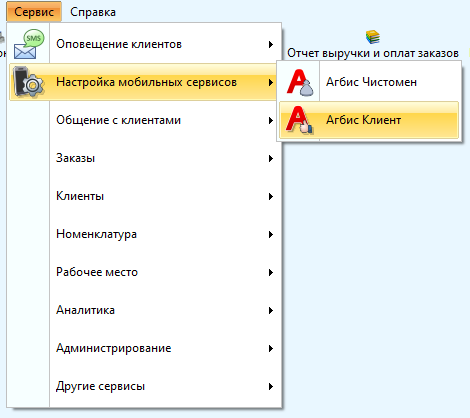 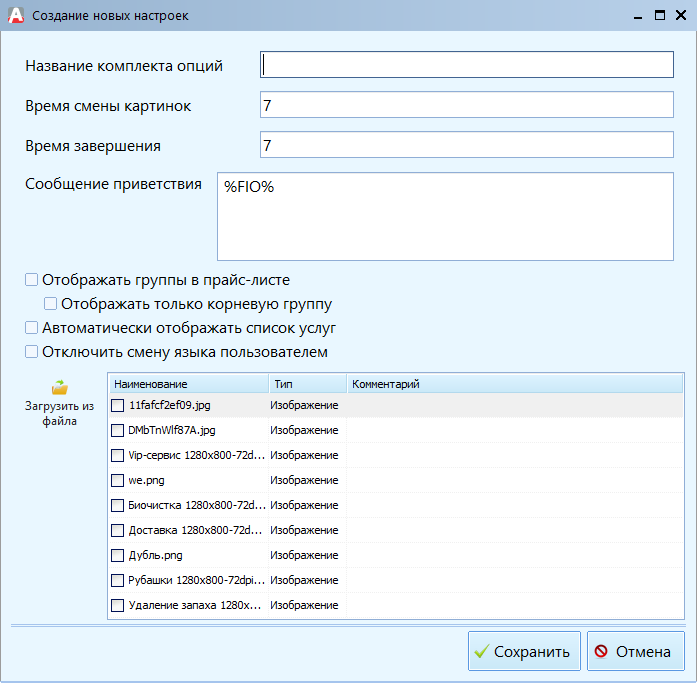 Описание полей:Название комплекта опций – название для текущего комплекта опций.Время смены картинок – время в секундах до смены картинок в карусели акций.Время завершения – время в секундах отображения итоговой формы по работе с клиентом.Сообщения приветствия – приветствие клиента на планшете, %FIO% - выгружаемое ФИО клиента.Отображать группы в прайс-листе – отображение групп услуг прайс-листа.Отображать только корневую группу – отображение только основной группы прайс-листа.Автоматически отображать список услуг – выпадающий список услуг с реквизитами будет сразу же отображён в программе.Отключить смену языка пользователем – отключить возможность менять язык через модуль «Клиент», загружаться будет последний выбранный язык.При создании нового комплекта опций необходимо:Ввести название комплектаУказать время смены картинок в секундах - длительность отображения каждой картинкиУказать время завершения в секундах - длительность отображения формы с опросом о качестве обслуживания после оформления заказаЗаписать приветственное сообщение для клиента. Например, "Добрый день, %FIO% !".
Вместо %FIO% программа автоматически подставит имя того клиента, на которого оформляется заказ.Выбрать опции для отображения прайс-листа (отображать полную иерархию или только основные группы)Добавить картинки/видео в порядке отображения. Чтобы загрузить картинку необходимо выбрать файл с картинкой/видео на компьютере.
Внимание! Максимальное разрешение картинки: 1920x1080
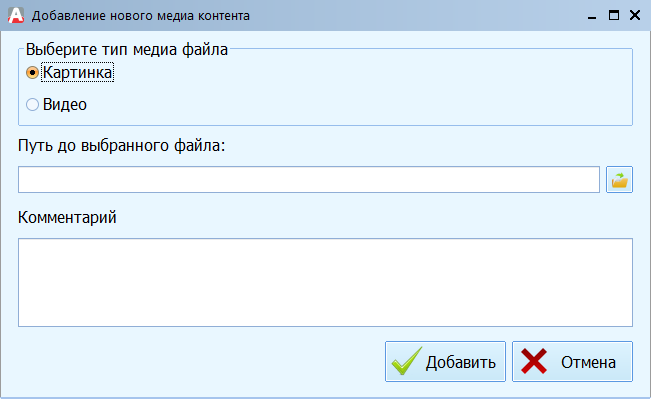 Описание полей:Выберите тип медиа файла – тип загружаемого файла.Путь до выбранного файла – полный путь загружаемого файла.Комментарий – комментарий для определения содержимого файла Вами.